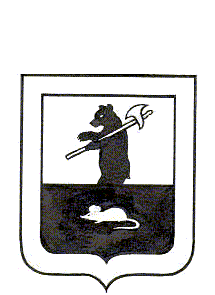 Муниципальный Совет городского поселения МышкинРЕШЕНИЕ    О досрочном прекращении полномочий депутата Муниципального Совета городского поселения Мышкин Чистякова Леонида АлександровичаПринято Муниципальным Советомгородского поселения Мышкин « 20 » февраля 2015 года        На основании ст.25 п.7 Устава городского поселения Мышкин Муниципальный Совет городского поселения Мышкин решил:        1. Считать досрочно прекращенными полномочия депутата Муниципального Совета городского поселения Мышкин Чистякова Леонида Александровича, в связи с переходом на муниципальную службу на основании личного письменного заявления о сложении депутатских полномочий.        2.​ Настоящее решение вступает в силу с момента официального опубликования.      3.  Опубликовать настоящее решение в газете «Волжские зори». Глава городского                                                    Председатель	 Муниципального поселения Мышкин                                                Совета городского поселения Мышкин_____________________Е.В. Петров	___________________ Р.С. Шувалов« 20»  февраля 2015 года № 6                             « 20 » февраля 2015 года      